Fiskestellutvalget 2018AktiviteterMøter i fiskeutvalgetDet er avholdt 9 møter i fiskeutvalget i 2018Fiskeutvalget er i gang med Prosjekt NumedalslågenMålKJFF vil oppgradere Lågen til å bli en god sportsfiskeelv med fokus på ørret, men også med mulighet til å fange stor gjedde, abbor og sik. SamarbeidKJFF samarbeider med NJFF, Fylkesmannen i Buskerud, Buskerud fylkeskommune, Grønn-dal, Kongsberg kommune, Kongsberg videregående skole, Vestsiden ungdomsskole, Tislegård ungdomsskole og yrkesskolen for naturbruk i prosjekt Numedalslågen.Grønn-dal er en interkommunal organisasjon som består av alle kommuner som sogner til Lågen. Et av delmålene til Grønn-dal er å bidra til at lågen får god vannkvalitet og at Lågen blir en god sportsfiskeelv av hensyn til rekkerasjon for befolkningen. HistorieGår vi 50 – 60 år tilbake var Lågen en kjent sportsfiskeelv med mulighet til gode fangster av ørret, stor gjedde og abbor. Sur nedbør på 70 tallet sammen med bygging av Pikerfoss dammen fjernet effektivt rekruttering av ørret i Lågen og de dominante fiskeartene er nå abbor, gjedde og sik. StatusDe siste årene har den sure nedbøren gått mye tilbake og Lågen har fått tilbake et pH nivå som er bra for ørreten. Også elvene og bekkene som renner inn i Lågen har en brukbar pH og disse elvene og bekkene vil igjen kunne bidra til rekrutering av ørret til Lågen.Lågen renner gjennom landbruksland og mange tettsteder og i tillegg til lav pH hadde Lågen i en årrekke dårlig vannkvalitet. Lågen blir kontinuerlig overvåket av Grønn-dal og i de senere årene har vannkvaliteten bedret seg og vannkvaliteten kan nå karakteriseres som god – Lågen er friske meldt og klar til å gjenoppstå som god sportsfiske elv for ørret.PlanKJFF vil i ta ut flest mulig gjedde og abbor under en viss størrelse. De store gjeddene og abborene er attraktive sportsfisker samtidig som de bidrar til å holde rekrutering av nye gjedder og abbor nede. KJFF vil bruke Jondalselva og Spitbekken som rekrutteringselver for ørret, men disse elvene alene vil ikke gi nok påfyll av ørret. Fra gammelt av kom mye av rekrutteringen fra fisk som følger strømmen nedover vassdraget samt at ørreten gytte i selve Lågen og hvor Pikerfoss området var en viktig gyte og oppvekstbiotop for ørret. Pikerfoss demningen setter en effektiv stoppe for tilførsel av ørret nedover vassdraget. Før kraftverkene ble bygget antar man at storørreten kunne vandre helt fra  Kongsberg til Djupdal for å gyte. KJFF kan ikke rive demningen ved Pikerfoss, men KJFF jobber aktivt for å få Pikerfoss området til å gjenoppstå som en god gyte og oppvekstbiotop for ørret.Pr. i dag er ørretbestanden i Lågen svært liten, og KJFF vil sette ut ørret i Lågen i mange år framoverPå nedsiden av fabrikkfossen vil Sellikbekken, som en del av E-134 prosjektet, settes i stand til å bli en god gyte og oppvekstbiotop for ørret.Leie av fiskerett i LågenDet er et ønske fra Grønn-dal om at KJFF skal driver fiskekultivering i Lågen fra Pikerfoss til Labro hvis grunneierne tillater det. Med bakgrunn i dette ønsket er KJFF i gang med å leie fiskeretter i denne delen av Lågen. KJFF har kommet langt med å leie fiskeretten fra Fabrikfossen i sør til Pikerfoss i nord. Noen grunneiere vil ikke leie ut fiskeretten men de fleste er positive. KJFF vil ila av 2019 starte med å leie fiskeretter fra Fabrikkfossen til Labro.Utsetting av ørretKJFF har fått tillatelse til å sette ut ørret i Lågen og i juni satte KJFF ut 70 ørret fra 0.5 kg – 1 kg og 330 ørret fra 150 gr – 250 gr på strekningen gamle flyplassen – Nybrufossen.Fisketrapper som ikke virkerAndreas m/flere har over tid overvåket fisketrappene fra Pikerfoss – Labro og erfart at de virker svært dårlig. Observasjonene er dokumentert i overlevert Glitre energi. KJFF hadde møte med Glitre energi hvor de lovte å ta tak i problemet med fisketrappene.Presentasjon av prosjekt LågenI februar presenterte KJFF, Lågen prosjektet for leder i Grønn dal og Kongsberg kommuneEl-fiske i LågenKJFF ønsker å desimere gjedder og abbor slik at flest mulig av ørretene vi setter ut i Lågen vil overleve.I tillegg ønsker KJFF å finne ut fordelingen mellom de forskjellige fiskeslagene i Lågen gjennom Kongsberg. El-fiske er en skånsom metode for å skaffe oversikt over fordelingen av fiskeslagene samtidig som el-fiske kan være effektivt for desimering av gjedde og abbor.KJFF søkte fylkesmannen om tillatelse til å kombinere artsbestemmelse og gjedde/abbor desimering fra en el-fiske båt, og fylkesmannen gav sin tillatelse.Grønn-dal og KJFF leide i juni 2018 inn NaturPartner til å utføre el-fiske ved hjelp av en spesialkonstruert el-fiskebåtDet ble utført et kontinuerlig el-fiske på begge sider av Numedalslågen fra Pikerfoss – Labrofoss, med unntak av noen få strekninger som er spesifisert senere. Den totale strekningen som ble fisket er på ca. 9 km.Dagen og kvelden 11 juni fisket el-fiskebåten fra Pikerfoss – Nybrufoss. Dagen og kvelden 12 juni fisket el-fiskebåten fra Kloppfoss – Labrofoss. Medlemmer fra KJFF deltok som hovere på el-fiskebåten begge dager.Det ble fanget totalt 20 abbor (4 kg), 41 gjedder (25 kg), en liten ørret og en ørekyte. Største gjedde var 3.3 kg. Resultatet viser at det er svært lite ørret i Lågen.Mange av fiskene som ble svimeslått av det elektriske feltet, ble værende nær bunnen og i en frodig vegetasjon var det utfordrende å finne fisken. Basert på innsamlet fisk fikk KJFF et estimat på artsfordeling i området hvor el-fiske ble utført, med unntak av de fiskearter som holder til på dypere vann enn el-fiske var effektivt.Åge har rapportert el-fisket, denne ligger på hjemmesiden til KJFFAbbor og gjedde desimeringBasert på informasjon om all fisk som er fanget i Lågen og Fondskogen har Andres laget en Excel fangstoversikt, som ligger på KJFF sin hjemmeside.Garn og ruse fiskeTerje fisket med ruse i Fondskog i mai/juniSandoren 750 abbor a 25 grFossvann 225 abbor a 10 grStore Fjellvann 100 abbor a 50 grVestsiden ungdomsskole v/Keti og Bjørnar fisket med garn, ruser og en storruse i Skavangerevjene.Ole m/flere fisket med ruser i LågenPer og Jan Ragnar fisket med garn i SpitevjaDet er tatt ut 119.8 kg gjedde og 11.3 kg abbor våren 2018. Største gjedde er 7 kg, den ble tatt i Spitevja + en på 6.3 kg. I Skavangerevja ble det også tatt 2 gjedder på 5 kg.Bjørnar skulle fiske med garn i utløpet av Jondalselva, men lite vann gjorde dette umulig.Fiskekort i Lågen og FondskogenFiskekort ble innført i juniKJFF har valgt å gå for billige fiskekort (250 kr for et årskort og 50 kr for døgnkort) for at flest mulig skal ha mulighet til å fiske i Lågen gjennom Kongsberg og Fondskogen.Kart som viser hvor man kan fiske i Lågen og Fondskogen ligger på hjemmesiden til KJFF. Fiskekort kjøpes gjennom INATUR eller VIPPS.Det er solgt mange fiskekort, men ingen har rapportert fangst. Kan det være forde de ikke har fått fisk eller at de ikke gidder rapportere.Erfaring fra liknende vassdrag som lågen sier at ca. 12% av ørreten som settes ut blir gjenfanget.Teoriene omkring ørreten som settes ut er: De finnes spredt i Lågen. Mange store og mellomstore klarer ikke å finne nok mat og dørDe mindre fisken, men også mange store blir gjeddematDet er rapportert flere vak oppover i Lågen, kan ørreten ha svømt oppover?Kombinasjon av alle teoriene FiskeplakaterFiskeplakater er satt ut i Lågen og ved Abrahamstjern, Krokvann, store Fjellvann, Fossvann, Sandoren og Buvann i FondskogFiskeoppsynFiskeoppsynsbevis er gitt Ole, Asbjørn, Per, Jan Ragnar og Åge.Lokale tiltak for å bedre gyte og oppvekstbiotop for ørret i PikerfossJan Ragnar har utført en grundig kartlegging av Pikerfossområdet og kommet opp med forslag til hva som kan gjøres for å bedre gyte og oppvekstforholdene for ørret.Forslagene går ut på å legge ut gytegrus i en bekk og eventuelt også legge ut gytegrus og stein i et gunstig parti av Lågen. Videre vil KJFF utføre garnfiske i en dam + se på mulighet for å sette ut ørret i dammen. Disse aktivitetene er planlagt ila 2019.Befaring av gytebiotoper I Numedalslågen gjennom Kongsberg i oktoberDeltakere: Odd Arne Helleberg, Kongsberg kommune, Ingar Aasestad, Grønn-dal, Morten Eken, Buskerud fylkeskommune, Øyvind Fjellseth, NJFF, Knut Johan Ruud, NJFF, Per Spiten , KJFF, Jan Ragnar Nymoen, KJFF, Ole Rabbevåg, KJFF, Olaf Lund, KJFF, Åge Skullestad, KJFFHensikten med befaringen var å finne ut hva som kan gjøres for å få Jondalselva, Pikerfoss området og Spitebekken til å bli gode gyte og oppvekstbiotoper for ørret.JondalselvaBefaringen startet i Jondalselva. Jondalselva har et potensiale til å bli en god rekrutteringselv for ørret til Numedalslågen. Elva er stor og har en sikker vannføring hele året. Følger man Jondalselva fra Numedalslågen og oppover går elva i en jevn stryk de første 400 m, deretter blir det små stryk og  kulper. Kulpene er ypperlige for ørretyngel, men det viser seg at gjedde klarer å ta seg opp til de første kulpene og for å sikre en god ørretrekrutering fra disse kulpene må gjedda på en eller annen måte tas ut.NJFF mente at det var fornuftig å starte med å kartlegge ørretyngelbestanden i Jondalselva vha elfiske apparat. NJFF vil være behjelpelig med undersøkelsen. Basert på svaret vi her får, vil KJFF i samarbeid med kommunen, fylke og NJFF komme opp med forslag til tiltak.SpitebekkenSpitebekken har kombinasjon av grus, sand og småstein med overheng av trær og busker, noe som gjør den godt egnet til ørretrekrutering. Bekken kan i perioder på sommeren ha liten vannføring og antall ørret som produseres i bekken hvert år er moderat. Antall produsert ørret kan økes ved å rydde opp i bekken og eventuelt grave ut kulper på oversiden av gyteområdet. Bekken gir sikker ørretrekrutering med lav økonomi og arbeidsinnsats.KJFF vil rydde bekken og deretter se må muligheten for å grave ut noen kulper på oversiden av gyteområdet. Stein vil eventuelt bli brukt for å lage skjul i kulpene.  KJFF vil utarbeide en strategi for bedre ørretyngel produksjon i Spitebekken og presentere planen for befaringsdeltakeren ila våren 2019.Pikerfoss områdetKJFF er kjent med at det er småørret på nedsiden av Pikerfossdammen og disse må komme fra gyting i området. KJFF hadde i forkant av befaringen informert om forslag fra Jan Ragnar til områder hvor det kan legges ut gytegrus for å bedre gytemulighetene. Deltakerne på befaringen mente at det ikke var noen gyteområder som fikk topp skår, men at det kunne legges ut grus noen steder og grusutlegging sammen med andre enkle tiltak vil øke muligheten for vellykket reproduksjon. Lågen vil på strekningen kunne bli stri i perioder og grusen vil over tid vaskes nedover elva og gjentagende grusutlegging må forventes.KJFF vil komme opp med forslag til hva som vi mener bør gjøres og ila våren 2019 presentere forslagene for befaringsdeltakerne.Samarbeidsmøte KJFF og Lågen fiskeforening Flesberg KJFF tok initiativ til et møte med Lågen fiskeforening FlesbergHensikten med møte var å dele erfaring med utsetting av ørret i Lågen og komme med forslag til tiltak som på sikt kan bedre ørretfisket i LågenDeltakere: Knut Johan Ruud, NJFF, Hans Fossan, Flesberg, Åge Bjøråsen, Flesberg, Ole Konrad Haug, Flesberg, Rune Ingels, Flesberg, Per Spiten , KJFF, Jan Ragnar Nymoen, KJFF, Ole Rabbevåg, KJFF, Olaf Lund, KJFF, Bjørn Magne Sortland, KJFF, Andreas Carlstedt, KJFF, Vidar Holthe, KJFF, Nils Lande, KJFF, Åge Skullestad, KJFFInfo fra KJFFI løpet av 70 tallet ble Numedalslågen og alle sidevassdrag til Numedalslågen sure Pikerfossdammen sto ferdig i 1983 og ørreten ble effektivt stoppet fra å følge elva nedover. Fisketrappa virker svært dårlig og KJFF har ingen indikasjon på at ørret i stort antall passerer turbinene og svømmer videre nedover Medlemmer i KJFF som fisket på strekningen Pikerfossen – Nybrufossen, merket en markant nedgang i ørretbestanden etter Pikerfossdammen kom på plass.Lågen danner i realiteten 2 fiskebiotoper - 2 autonome vann fra Pikerfossdammen til LabrofossdammenPikerfossdammen til Fabrikkfossdammen og Fabrikkfossdammen til Labrofossdammen. Når ikke fisketrappene virker og lite fisk passerer turbinene må hvert autonome vann ha egne gyteområder som rekrutterer ørret.Vannkvaliteten i Lågen har blitt god. Grønn-dal overvåker vannkvaliteten og Lågen burde være klar til å bli en god ørretelvKJFF satte i juni 2018 ut 70 ørret fra 0.5 kg – 1.0 kg og 330 ørret fra 100 gr – 250 gr (3-årige). Fisken ble satt fra Flyplassen til Magasinparken.KJFF kjenner ikke til noen som har fanget noen av ørretene som ble satt ut. Fettfinnen er klipt på alle ørretene.Områder i Lågen som før var sandbunn har slammet igjen. Plantevekst dekker nå store deler av strandsonen.Info fra FlesbergForeningen har satt ut 3000 2-årige ørret hvert år i 6-7 år.I tillegg kommer kraftregulanten som setter ut 1500 1-årige ørret hvert år, primært i innløpsbekker/elverSatte ut 1200 ørret på 1 kg i 2018. I 2018 ble det holdt gjeddefiske konkurranse, største gjedde som ble tatt var 8.5 kgObservasjoner og fiske tyder på at det er lite ørret i Lågen rundt Flesberg. Ørretutslippet over flere år har ikke ført til forventet gjenfangst av ørret.Sommeren 2018 har vært varm og oksygenopptaket til ørreten er mindre ved + 20 grader og ørreten blir mer sårbar for predatorerOmråder i Lågen rundt Flesberg som før var sandbunn, har slammet igjen og blir gjengrodd med planter. Partier av dyprenna har fortsatt sand/sten grunn.Følgende informasjon er hentet fra «Evaluering av fiskeutsettingene i Glomma på strekningen Høyegga–Rena» av Kjell LangdalDet anbefales å ikke sette ut fisk i de stilleflytende partiene med større andel rovfisk. Dersom settefisken oppholder seg disse områdene i elva, er det rimelig å anta at predasjonen kan bli stor. Rett etter utsetting er settefisken antakelig forvirret og kan derfor bli et lett bytte for rovfisk hvis de kommer i kontakt med hverandre.Endringer i vannføring og vanndekt areal, men også reinere vatn og mindre utslipp av gjødselstoffer og organisk materiale har ført til lavere produksjonen av fiske næring. Reduksjonen i fiskenæring på den aktuelle strekningen i Glomma etter reguleringene først på 70-tallet kan nærme seg 50 %? Det er grunn til å tro at Numedalslågen også har en stor reduksjon i fiskenæring – hvor mye er vanskelig å si.Det er vanskelig å finne en effektiv måte for prøvefiske i store elver. El-fiske er ikke brukbart, garn i rennende vann er vanskelig. Fiskemetoden som ble brukt er stort sett stangfiske med død ørekyte. Andelen settefisk i disse fangstene er omkring 12 %. Andre rapporter indikerer lavere prosentvis andel av settefisk.Utsetting av stor, fangstferdig fisk i vassdrag kan gi et raskt, men relativt kortvarig fisketilbud, fordi slik fisk forsvinner oftest raskt på grunn av høy dødelighet (Hesthagen et al. 1989, Skurdal et al. 1989). Samtidig viser flere undersøkelser at størrelsen til settefisken ved utsetting er viktig for tilslag og overlevelse mot rovfisk. Ørret ble radiomerka. Av totalt 13 radiomerka settefisk som hadde velfungerende radiosender, var det kun en fisk som ved peileperiodens utløp befant seg ovenfor utsettingsstedet. De øvrige fiskene hadde sluppet seg mellom 0,6 og 42,8 km nedstrøms utsettings stedet. Med unntak av to, var alle fiskene stasjonære 13 dager etter utsetting. Gjennomsnittlig forflytning var ca 13 km nedstrøms i elva.Når settefisken slo seg til ro i elva, skjedde dette utelukkende på moderate strykpartier og ikke på stilleflytende partier hvor rovfisk vanligvis oppholder seg.Settefisken synes å ha høg overlevelse den første sommeren og høsten i Glomma.Vinterdødeligheten er høy, og en årlig overlevelse på bare 32 % er beregnet på grunnlag av gjenfangstratene.Settefisk som har overlevd ett år eller mer i Glomma, synes å være utsatt for omtrent samme høge dødelighet som nyutsatt fisk.Vellykket tiltak for å få fisken til å holde seg i utslippsområdet kan ha stor betydning for overlevelsen.Turbiner er regnet som en farlig vandringsvei for stor settefisk.Erfaringer fra utslipp av settefisk i rennende vann/store elver er ikke udelt positive og i«Retningslinjer for kultiveringsaktivitet for ferskvannsfisk i Buskerud» utarbeidet av Erik Garnås (FMBU) og Morten Eken (BFK) kan man lese; Utslipp av settefisk i rennende vann gir ofte ikke den gjenfangsten man forventer og i de senere år har fokus blitt mer retta mot biotopforbedring for bedre gyte og oppvekstforholdene. Flesberg, Rollag Veggli og KJFF sammen ned NJFF, Vannkoordinator for Numedalslågen, Fylkesmannen, Fylkeskommune, Kongsberg kommune vil ha et møte i februar hvor vi skal diskutere en felles tiltakspakke for Lågen .Utbedring av Spitebekken iht befaringen i oktoberPer har satt i gang med utbedring av Spitebekken. KJFF har fått nei til å utføre restaurering med gravemaskin før el-fiske i bekken er utført.Glitre energi har fått pålegg fra Fylkesmannen om delrestaurering av Pikerfoss områdetMed utgangspunkt i referatet fra befaringen til Jondalselva, Spitebekken og Pikerfoss i oktober har fylkesmannen hatt med en representant fra Glitre energi på befaring til Pikerfoss.Fylkesmannen oppsummerer befaringen med: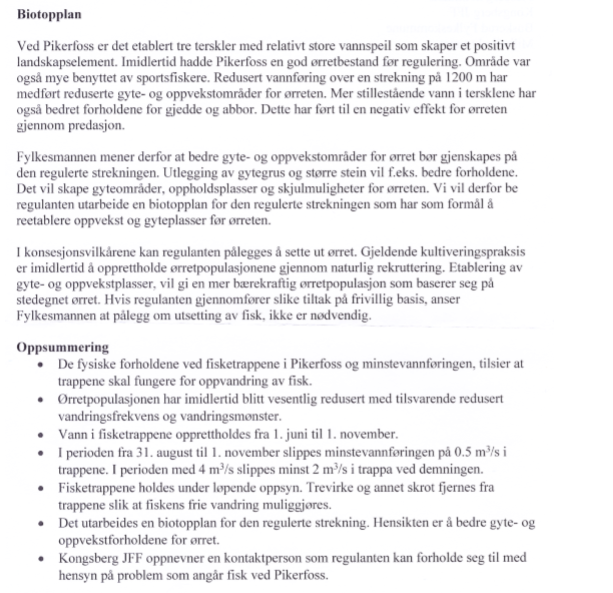 Dette betyr i klartekst at KJFF opprettholder sin lokale tiltakspakke for Pikerfoss området samtidig som Glitre energi, KJFF, NJFF, Vannkoordinator for Lågen, Fylkesmannen og Fylkeskommunen jobber for en delrestaurering av Pikerfoss området med mål å få til en god gyte og oppvekstbiotop. SelliksbekkenNils jobber mot Hedalen i E-134 prosjektet og Kongsberg kommune for å få til en restaurering av gyte og oppvekstforholdene i Sellikbekken. Tiltaksprosjekt i Lågen.Ole har utarbeidet et brev som er sendt til NJFF. Formålet med brevet er å få NJFF med på et prosjekt som inkludere en fattende kartlegging og deretter fysiske inngrep som skal gi signifikant bedre ørretfisket i Lågen. Brevet vil danne en basis i videre progresjon.Mink i LågenJan Ragnar og Per ønsker å ta ut mink vha feller i Lågen. KJFF vil bekoste fellene.GarasjeOlav har avsluttet prosjektet. Garasjeport - den er på plass. Åge